NAPRAVIMO SMJEŠKA OD KARTONA!ZADATAK: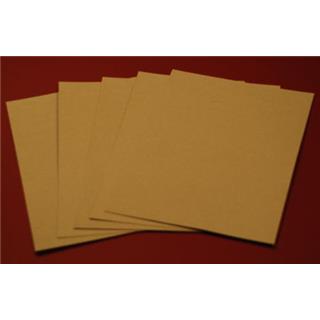 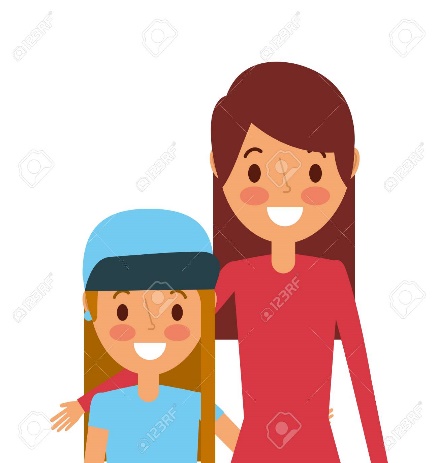                         UZMI KARTON                                      I ZAJEDNO S MAMOM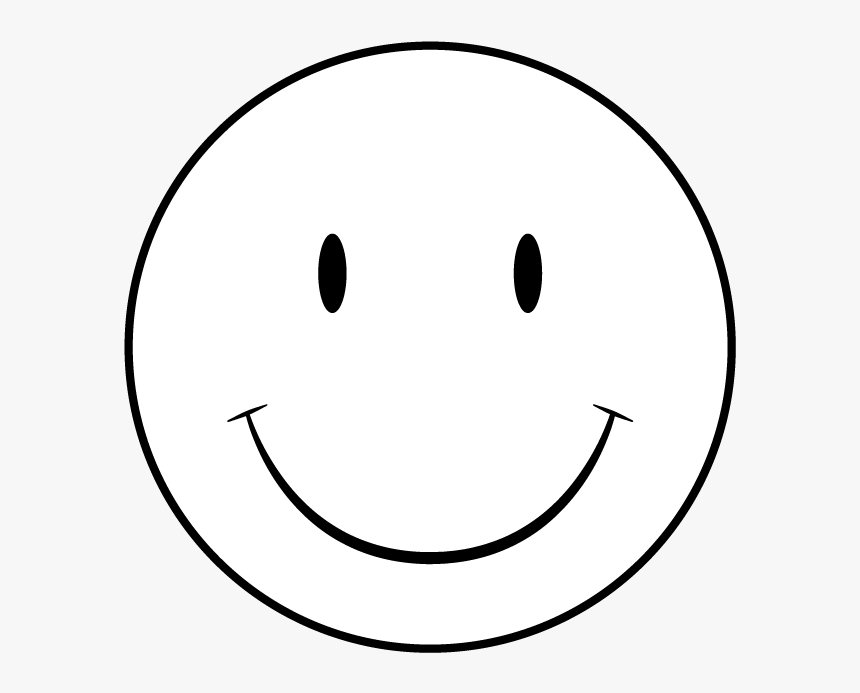 NACRTAJ NA NJEMU SMJEŠKA.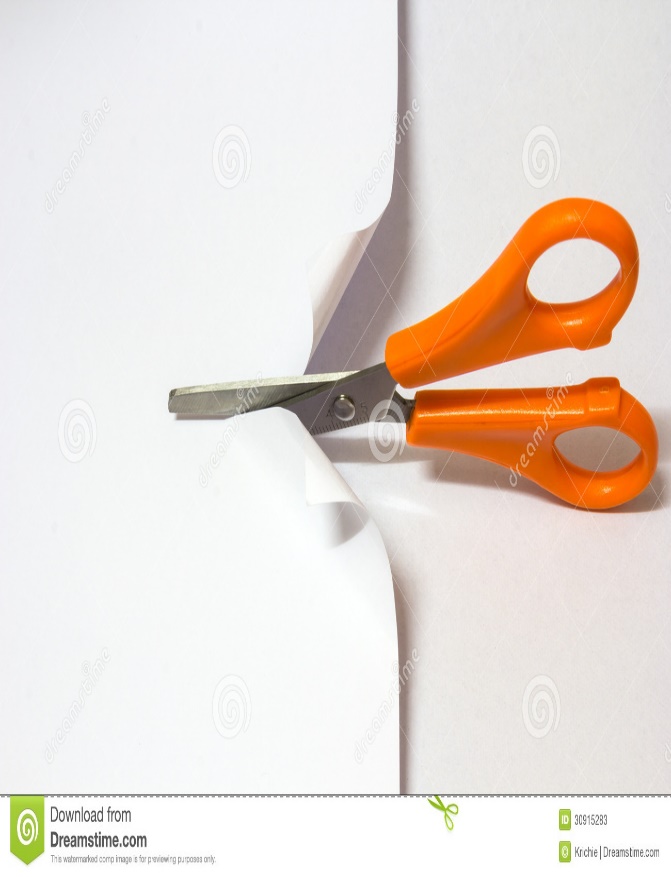 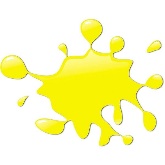                  ZATIM GA IZREŽI,                                                OBOJI U ŽUTO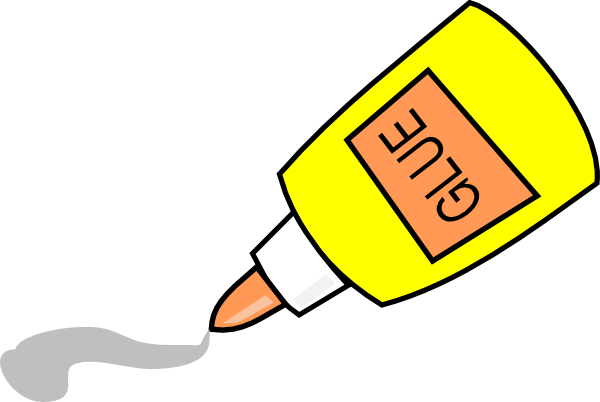                                               I ZALIJEPI NA PRAZAN PAPIR.                               